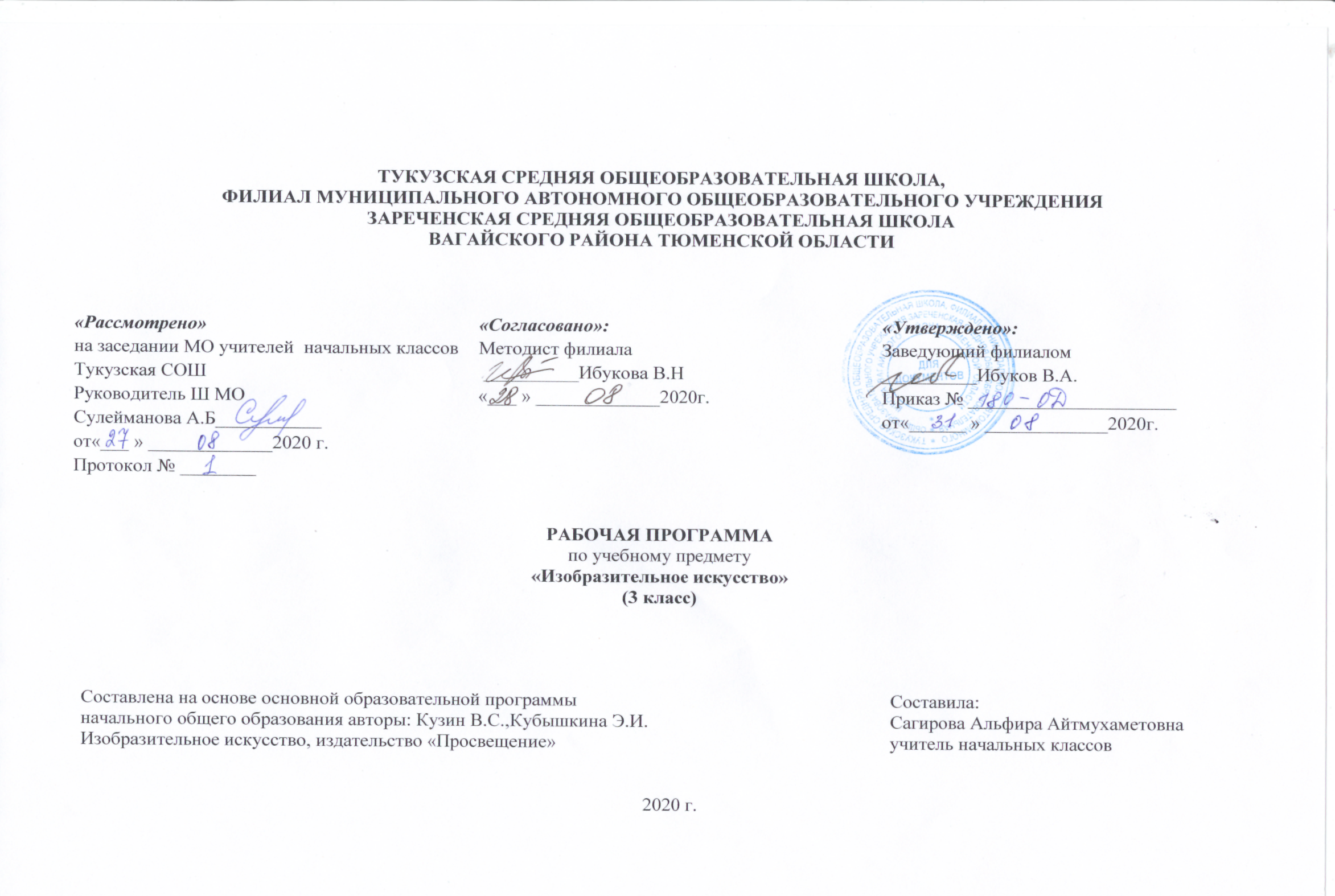 1.Планируемые результаты освоения учебного предмета «Изобразительное искусство»Личностные результаты: основы гражданской идентичности, своей этнической принадлежности в форме осознания «Я» как члена семьи, представителя народа, гражданина России, чувства сопричастности и гордости за свою Родину, народ и историю, осознание ответственности человека за общее благополучие; уважительное отношение к культуре и искусству других народов нашей страны и мира в целом; понимание особой роли культуры и искусства в жизни общества и каждого отдельного человека; Метапредметные результаты: Регулятивные УУД •Проговаривать последовательность действий на уроке. •Учиться работать по предложенному учителем плану. •Учиться отличать верно выполненное задание от неверного. •Учиться совместно с учителем и другими учениками давать эмоциональную оценку деятельности класса на уроке. Основой для формирования этих действий служит соблюдение технологии оценивания образовательных достижений. Познавательные УУД •Ориентироваться в своей системе знаний: отличать новое от уже известного с помощью учителя. •Делать предварительный отбор источников информации: ориентироваться в учебнике (на развороте, в оглавлении, в словаре). •Добывать новые знания: находить ответы на вопросы, используя учебник, свой жизненный опыт и информацию, полученную на уроке. •Перерабатывать полученную информацию: делать выводы в результате совместной работы всего класса. •Сравнивать и группировать произведения изобразительного искусства (по изобразительным средствам, жанрам и т.д.). •Преобразовывать информацию из одной формы в другую на основе заданных в учебнике и рабочей тетради алгоритмов. Самостоятельно выполнять творческие задания. Коммуникативные УУД •Уметь пользоваться языком изобразительного искусства:  а) донести свою позицию до собеседника; б) оформить свою мысль в устной и письменной форме (на уровне одного предложения или небольшого текста). •Уметь слушать и понимать высказывания собеседников. •Уметь выразительно читать и пересказывать содержание текста. •Совместно договариваться о правилах общения и поведения в школе и на уроках изобразительного искусства и следовать им. •Учиться согласованно работать в группе: а) учиться планировать работу в группе; б) учиться распределять работу между участниками проекта; в) понимать общую задачу проекта и точно выполнять свою часть работы; г) уметь выполнять различные роли в группе (лидера, исполнителя, критика) Предметные результаты:узнавать основные виды и жанры изобразительных искусств; знать основы изобразительной грамоты (цвет, тон, пропорции, композиция); имена выдающихся представителей русского и зарубежного искусства и их основные произведения; названия наиболее крупных художественных музеев России; названия известных центров народных художественных ремесел России; применять художественные материалы (гуашь, акварель) в творческой деятельности; различать основные и составные, теплые и холодные цвета; узнавать отдельные произведения выдающихся отечественных художников; применять основные средства художественной выразительности в самостоятельной творческой деятельности: в рисунке и живописи (с натуры, по памяти, воображению), в иллюстрациях к произведениям литературы и музыки. Обучающиеся получат возможность: высказывать аргументированное суждение о художественных произведениях, изображающих природу и человека в различных эмоциональных состояниях; пользоваться средствами выразительности языка живописи, графики, скульптуры, декоративно-прикладного искусства, художественного конструирования в собственной художественно-творческой деятельности; передавать разнообразные эмоциональные состояния, используя различные оттенки цвета, при создании живописных композиций на заданные темы владеть компетенциями: личностного саморазвития, коммуникативной, ценностно-ориентационной, рефлексивной; видеть, чувствовать и изображать красоту и разнообразие природы, человека, зданий, предметов; понимать и передавать в художественной работе разницу представлений о красоте человека в разных культурах мира, проявлять терпимость к другим вкусам и мнениям; изображать пейзажи, натюрморты, портреты, выражая к ним своё отношение; изображать многофигурные композиции на значимые жизненные темы и участвовать в коллективных работах на эти темы; отбирать и выстраивать оптимальную технологическую последовательность реализации собственного или предложенного учителем замысла; прогнозировать конечный практический результат и самостоятельно комбинировать художественные технологии в соответствии с конструктивной или декоративно-художественной задачей; планировать и выполнять практическое задание (практическую работу) с опорой на инструкционную карту; при необходимости вносить коррективы в выполняемые действия. 2.Содержание учебного предмета «Изобразительное искусство»Искусство в твоем доме.  Вещи бывают нарядными, праздничными или тихими, уютными, деловыми, строгими; одни подходят для работы, другие - для отдыха. Одни служат детям, другие - взрослым. Как должны выглядеть вещи, решает художник и тем самым создаёт пространственный и предметный мир вокруг нас, в котором выражаются наши представления о жизни. Каждый человек бывает в роли художника. Здесь "Мастера" ведут ребенка в его квартиру и выясняют, что же каждый из них "сделал" в ближайшем окружении ребенка, и в итоге выясняется, что без их участия не создавался ни один предмет дома, не было бы и самого дома. Искусство на улицах твоего города. Деятельность художника на улице города (или села). Знакомство с искусством начинается с родного порога: родной улицы, родного города (села), без которых не может возникнуть чувство Родины. Воспринимать, сравнивать, давать эстетическую оценку объекту. Проектировать изделие: создавать образ в соответствии с замыслом и реализовывать его. Умение с достаточной полнотой и точностью выражать свои мысли в соответствии с задачами и условиями коммуникации.  Художник и зрелище.  В зрелищных искусствах "Братья-Мастера" принимали участие с древних времен. Но и сегодня их роль незаменима. По усмотрению педагога, можно объединить большинство уроков темы идеей создания кукольного спектакля, к которому последовательно выполняются занавес, декорации, костюмы, куклы, афиша. В конце на обобщающем уроке можно устроить театрализованное представление. Художник необходим в театре, цирке, на любом празднике. Жанрово-видовое разнообразие зрелищных искусств. Театрально-зрелищное искусство, его игровая природа. Изобразительное искусство – необходимая составная часть зрелища. Анализировать образец, определять материалы, контролировать и корректировать свою работу. Оценивав по заданным критериям. Давать оценку своей работе и работе товарища по заданным критериям. Самостоятельное создание способов решения проблем творческого и поискового характера.  Замечательно, если удастся сделать спектакль и пригласить гостей и родителей. Художник и музей. Художник создает произведения, в которых он, изображая мир, размышляет о нём и выражает своё отношение и переживание явлений действительности. Лучшие произведения хранятся в музеях. Знакомство со станковыми видами и жанрами изобразительного искусства. Художественные музеи своего города, Москвы, Санкт-Петербурга, других городов. Иметь представление о самых разных музеях и роли художника в создании экспозиции. Рассуждать, рассматривать и сравнивать картины. Создавать композиции на заданную тему. Участвовать в обсуждении содержания и выразительных средств. Понимать ценности искусства в соответствии гармонии человека с окружающим миром. Владение монологической и диалогической формами речи в соответствии с грамматическими и синтаксическими нормами родного языка, современных средств коммуникации. 3.Тематическое распределение часов№ТемаКоличество часовРисование с натуры (рисунок, живопись) -12Рисование с натуры (рисунок, живопись) -12Рисование с натуры (рисунок, живопись) -121Как мы провели лето. Рисование по памяти и представлению.12.Рисование с натуры осенних листьев. Симметрия.13.Рисование с натуры осенних цветов.14.Русская матрешки. Декоративное рисование.15.Русская матрешка. Рисование узоров.16.Выполнение набросков с натуры овощей и фруктов.17.Иллюстрирование сказки с элементами осени «Репка»18.Иллюстрирование «Сказки о царе Салтане»19Иллюстрирование «Сказки о царе Салтане»110«Золотая рыбка». Рисование с натуры.111.В сказочном подводном царстве. Тематическое рисование. 1 часть.112Тематическое рисование. Подводное царство.1Рисование на тему - 10Рисование на тему - 10Рисование на тему - 1013Готовим наряд для сказочной елки.114Раскрашивание новогодних игрушек..115Рисование на тему «Пусть всегда будет солнце»116Рисование на тему «Спорт».117Полет на другую планету. Рисование на тему.118Городские и сельские стройки. Рисование по памяти и представлению.119Орудие труда человека.120Автомобиль. Тематическое рисование.121Праздничный салют. «Славься, Отечество наше свободное.122«Золотая рыбка». Рисование с натуры.1Декоративная работа - 11Декоративная работа - 1123Веселые игрушки. Декоративное рисование.124Декоративное  рисование. Веселые игрушки. Повторение.125Выполнение эскизов хохломской росписи.126Иллюстрирование стихотворения Н.Некрасова «Дед Мазай и зайцы» Начало.127Н.Некрасов «Дед Мазай и зайцы» Продолжение.28Составление праздничного узора из яблок, веток, листьев в квадрате.129Домашние животные в жизни людей. Рисование по памяти.130Сказочный букет. Эскиз росписи подноса.131«Пусть всегда будет солнце» Начало.132Рисование на тему «Пусть всегда будет солнце». Продолжение темы.133Урок – выставка.1Беседа - 1Беседа - 134«Весна в произведениях русских художников». Беседа.1Всего: 34 часов.Всего: 34 часов.Всего: 34 часов.